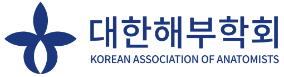 1. 참여기업 정보2. 전시/후원• 후원 / 전시 / 광고 중복 선택 가능• 선착순 마감3. 결제• 지불 방법: 온라인 송금• 8월 31일까지 신청서 송부 및 입금 진행 부탁 드립니다. • 8월 31일까지 50% 환불 가능하며, 8월 31일 이후부터는 환불이 불가함을 참조 부탁 드립니다.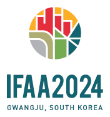 Sponsorship & Exhibit Application Form참여기업 정보참여기업 정보참여기업 정보참여기업 정보기업명주소담당자 정보담당자 정보담당자 정보담당자 정보성함직함전화팩스이메일핸드폰후원  Diamond20,000,000원  Platinum    10,000,000원  Platinum    10,000,000원  Gold5,000,000원  Silver3,000,000원전시 부스  기본 조립 부스 (1부스)  3,000,000원   기본 조립 부스 (1부스)  3,000,000원   기본 조립 부스 (1부스)  3,000,000원   기본 조립 부스 (1부스)  3,000,000원   기본 조립 부스 (1부스)  3,000,000원 전시 부스  기본 독립 부스 (1부스)  2,500,000원 ※ 공간만 제공  기본 독립 부스 (1부스)  2,500,000원 ※ 공간만 제공  기본 독립 부스 (1부스)  2,500,000원 ※ 공간만 제공  기본 독립 부스 (1부스)  2,500,000원 ※ 공간만 제공  기본 독립 부스 (1부스)  2,500,000원 ※ 공간만 제공런천 세미나  3,000,000원 (선착순 마감)   3,000,000원 (선착순 마감)   3,000,000원 (선착순 마감)   3,000,000원 (선착순 마감)   3,000,000원 (선착순 마감) 스피킹 세션  6,000,000원 (선착순 마감)    6,000,000원 (선착순 마감)    6,000,000원 (선착순 마감)    6,000,000원 (선착순 마감)    6,000,000원 (선착순 마감)  초록집 광고  최종 뒷면(속면)(표3) (1면) 3,000,000원   최종 뒷면(속면)(표3) (1면) 3,000,000원   최종 뒷면(속면)(표3) (1면) 3,000,000원   최종 뒷면(속면)(표3) (1면) 3,000,000원   최종 뒷면(속면)(표3) (1면) 3,000,000원 초록집 광고  앞쪽 내지 (1면)   2,000,000원   앞쪽 내지 (1면)   2,000,000원   앞쪽 내지 (1면)   2,000,000원   앞쪽 내지 (1면)   2,000,000원   앞쪽 내지 (1면)   2,000,000원 초록집 광고  뒤쪽 내지 (1면)   2,000,000원   뒤쪽 내지 (1면)   2,000,000원   뒤쪽 내지 (1면)   2,000,000원   뒤쪽 내지 (1면)   2,000,000원   뒤쪽 내지 (1면)   2,000,000원 초록집 광고  앞쪽 또는 뒤쪽 내지 (1/2면)   1,000,000원  앞쪽 또는 뒤쪽 내지 (1/2면)   1,000,000원  앞쪽 또는 뒤쪽 내지 (1/2면)   1,000,000원  앞쪽 또는 뒤쪽 내지 (1/2면)   1,000,000원  앞쪽 또는 뒤쪽 내지 (1/2면)   1,000,000원홈페이지배너광고  고정배너 (1개월)   1,000,000원  고정배너 (1개월)   1,000,000원  고정배너 (12개월)   10,000,000원 (17% 할인)  고정배너 (12개월)   10,000,000원 (17% 할인)  고정배너 (12개월)   10,000,000원 (17% 할인)홈페이지배너광고  롤링배너 (1개월)   500,000원  롤링배너 (1개월)   500,000원  롤링배너 (12개월)   5,000,000원  (17% 할인)  롤링배너 (12개월)   5,000,000원  (17% 할인)  롤링배너 (12개월)   5,000,000원  (17% 할인)후원사 로고 광고  학술대회 홍보물에 후원사 로고 삽입 (1개당)   500,000원  학술대회 홍보물에 후원사 로고 삽입 (1개당)   500,000원  학술대회 홍보물에 후원사 로고 삽입 (1개당)   500,000원  학술대회 홍보물에 후원사 로고 삽입 (1개당)   500,000원  학술대회 홍보물에 후원사 로고 삽입 (1개당)   500,000원비고참조사항 작성 부탁 드립니다.참조사항 작성 부탁 드립니다.참조사항 작성 부탁 드립니다.참조사항 작성 부탁 드립니다.참조사항 작성 부탁 드립니다.총금액________________________원________________________원________________________원________________________원________________________원은행명하나은행계좌번호576-910021-13405예금주대한해부학회